Tremco Roofing and Building MaintenanceISO9001Mission – Provide Roofing and Weatherproofing Peace of Mind® through lifetime roof care that ensures a dry, leak-free building.Culture – Seek trust from our customers, employees, suppliers and the communities in which we operate.Employees – Be worthy of our employees’ commitment.Customers – Treat our customers as we want to be treated; set and meet clear expectations.Product – Have zero defects, exceed specifications and drive our technical future.Attitude – Choose optimism – today is always the day!  We control our own destiny through belief, boldness, initiative and ownership.  It is our company, our time.J.K. MillikenPresident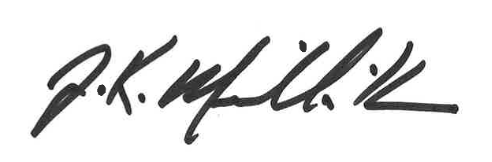 